CURRICULUM VITAE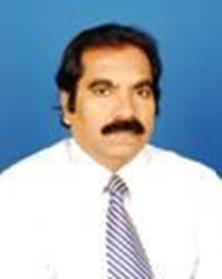 ABDUL E-mail: abdul.359660@2freemail.com Mob: +971504973598Doha - QatarObjective                                                                                                                                                            To pursue and excel in a growth oriented organization to utilize my skills and experience for the growth And prosperity of the organization which will simultaneously facilitate my career and professional growth.Personal Details Professional Experience	:  22 years (G C C., (Gulf) experience:  14 years) Nationality	:  Indian  / Date of Birth 21/ 04 /1963  Visa Status	:   Residence Permit by Company – Transferable till March 2018   Basic Nature of job	:  Financial Accounting, Finance Management HR & Admin, Internal Auditing -Up to 	   finalization of financial accounts, MIS reporting, Budgeting & analysis reports, Finance 	   Management and liaison with external auditorsExperience in Category		:  Auditing Firm, FMCG, Pharmacy & Hospital, Banking, Finance & Investments, Trading,   		   Restaurants, Hospitality, Property, Real-estate, Construction, Education & Training, 		   Civil Aviation-Airways, Advertising and Brand consultant, 		   International Law Firm-Legal Consultant  Work Experience 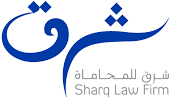 Company Name		:	SHARQ LAW FIRM, DOHA, QATAR. Category / Industry	:	International Law Firm Position Held		:	SENIOR ACCOUNTANT / Financial Controller Software used		:	Tally ERP 9, Legal App, Netsuite ERP Duration		: 	DEC 2014 onwardsSharq Law Firm is an International Law Firm with three Divisions of Corporate Law, Litigation Law and Arbitration/Construction Law.ResponsibilitiesHandled- Financial Accounts and Financial Management of the Firm, MIS Reporting. ‘Dealing with Bank related corporate transactions,Maintaining client’s profiles with invoices and Debtors Tracking,Payroll and Coordination with H R related transactions, Coordinating with paralegals and PRO regarding clients related transactions and legal expensesLiaison with external Audit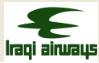 Company Name		:	IRAQI AIRWAYS, Manama, BahrainCategory / Industry	:	Local Office of Civil Aviation & Ticketing  Position Held		:	Senior AccountantDuration		:	Dec 2010 to Nov 2014Iraqi airways Station Manager Office – will have regular book keeping, payroll, maintain stock of tickets, preparation of monthly reporting to Chief Financial Officer, Iraqi airways, Iraq., co-ordinate with ticketing staff. Monitor procedures for timely payment to flight service providers and coordinating with Bahrain Airport Services, Bahrain Fuel Company & Bahrain Aviation Company. Monthly MIS reports to Head Office, Iraq.Responsibilities	Maintaining the books of accounts.Monitor procedures for timely payment.Preparation of MIS reports on monthly basis.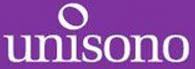 Company Name		:	UNISONO BRAND CONSULTANT. UK BasedCategory / Industry	:	Advertising and International Brand consultant    Position Held		:	Chief AccountantDuration		:	Dec 2009 to Nov 2010Responsibilities	Day to Day activitiesFocus on the day to day cash management of the business to ensure all income and expenditure is under control.Reconciling all payments and income and ensuring all costs are recorded correctly against the correct cost center. Organizing the weekly cheque’s runs to ensure we can manage long term debts and keep within reasonable cash limits. This involves providing clearly presented cheque, associated paperwork and a top line cash flow summary.Working with Client Services to ensure that they are aware of all long term outstanding debtors and are proactively chasing payment.Working with Client Services to ensure all jobs are invoiced as soon as they are completed and that all costs associated with that job is charged. And checking on Stream time to ensure all costs are on the job bag.Monthly and Weekly Financial Dashboard report	These will cover all aged debts (third party and clients), cash flow analysis (revenues in, cheque’s out etc.,) 	plus, a full P&L/Budget analysis monthly. This needs to be presented with a summary overviewExternal relationships with banks, credit cards, insurance companies, visas, GOSI's (Employees Insurance) and Auditors	These relationships to be managed on a proactive basis and in the best interests of the agency. Anything 	associate with HR needs to be managed alongside the HR Manager - Focus on Payroll to be processed 	every month on 25thFinancial Planning and Forecasting	Forecast on a monthly and quarterly bas as well as undertake a financial review of all costs on a quarterly basis to establish strategies going forward.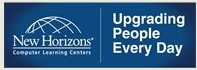 Company Name		:	New Horizons Computer Learning Center, Manama, Bahrain Category / Industry	:	Education & Training & Property    Position Held		:	Senior AccountantSoftware used		:	Tally ERP 9, Microsoft Dynamics GP ERPDuration		:	Jul 2007 to Nov 2009Responsibilities	Co-ordinate in all aspects of monthly closing and financial reporting, Supervising the staff accountants for processing invoicing, Accounts receivable, Accounts payable, Payroll and sales commission processing, cash handling revenue and petty cash and related book keeping. Monitor procedures for timely payments of the business licenses, insurances fees, and other regulatory requirements.Preparing franchise fee monthly calculation reports and revenue reports with course wise. Maintain master file copies of leases, vendor services contracts and other confidential business agreements. Track progress of sales promotions, sales staff productivity andProduce revenue summaries as requested by General Manager. Performing other duties and tasks as designated by General ManagerPreparing the year-end final accounts to be audited, Preparing Pre-Audit schedules requirements requested by external auditors, and liaison with external auditors in finalization of financial accounts of the year.Maintaining the books of accounts.Monitor procedures for timely payment.Preparation of MIS reports on monthly basis.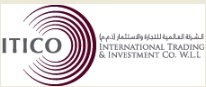 Company Name		:	International Trading & Investment CO, Manama, Bahrain Category / Industry	:	Trading FMCG, Restaurants, Hospitality, Investments, Property, Real-estate and				ConstructionPosition Held		:	Chief AccountantSoftware used		:	Tally ERP 9, Fin (Oracle developed Programmed), FOCUS ERP Software     Duration		:	Jul 2004 to Jun 2007Responsibilities	Responsible   for entire accounts department of all divisions of the Holding company.  Preparing, MIS Reports for weekly and monthly of the all Division, (FMCG Arabic food wholesale suppliers and the only supplier of Canadian Lobsters to star hotels, 2 restaurants, Investments, Property Division, Real-estate & Civil Construction Division (Hotel Marriott).  Preparing monthly rental revenue statement of Private Big Property Division & Profit and loss and the year-end final accounts to get audited. i.e., Balance sheet, Profit & Loss account Trial Balance, audit schedule etc., and liaison with auditors in finalization of Accounts.Furnish the Deputy General Manager accurate trading budgets for management in decision making.  Setting-up accounts procedure, for the proposed future projects. Train, motivate, control and direct a team of the entire Accounts department. In-charge of office operations in the absence of the Deputy General Manager.Company Name		:	AL Jabor Trading, Sitra, Bahrain Position Held		:	Senior AccountantDuration		:	Nov 2003 to Jun 2004Responsibilities	In preparing, monthly operating statement. Set-up computer daily sales reports of the Trading division, including monthly reports. To make the year-end final accounts to be audited, i.e., Balance sheet, Profit & Loss account and liaison with auditors in   finalization of Accounts.   Providing, the General Manager with periodic management information reports necessary to enable proper management decision making.ACCOUNTANT   Cum   ASSISTANT   TO   THE   AUDIT   –     in   an   AUDITING CO.(India) July 1996 – Aug 2003Supervise the entire Accounts Department to ensure that all the accounting records are updated. Assist the Accounts Controller in preparing the monthly profit & loss statement of Audit Co. Assisting in preparation of the annual financial statements of the Firm. Assist in Audit, Internal as well as external, in charge of the Accounts Department during the absence of the Accounts Controller.ACCOUNTANT-(India) Jun 1987 - May 1996Responsible in recording the daily transaction of Supermarket, Prepare the monthly cheque’s to all suppliers.  Maintain cash flow movement of the Supermarket.  Arrange, to take stock on monthly basis. Prepare, the monthly profit & loss account of the Supermarket to be checked by the Accounts Controller.  To prepare, cost sheet.Educational QualificationsBachelor of Commerce, (MBA Finance)Diploma in Computer Applications & Oracle Accounting Software Training  Accounting Software’s   Experience in MS OfficeAccounting Packages Tally ERP 9, Peachtree, Muneemji, Wings & Experience in Focus, Pastel, Fin. Legal software – Legal App & NetSuiteHaving confident to Explore in new software in short timeMore than 10 Years for Tally Accounting Package Experience –Latest ERP 9. Version & Release 5.6, Personal traits  Ability to learn things fastTakes responsibility, creativeSelf confident with positive mind set Team leader with Admin capabilities References Available upon requirementDECLARATION     I hereby declare that the above-mentioned details are true to best of my knowledge and beliefPlace: Doha Qatar                                                          